14.05.21 Year 1 spellings Mrs Goodwin’s groupThis week we are learning the ar and or sounds.14.05.21 Year 1 spellings Mrs Goodwin’s groupThis week we are learning the ar and or sounds.airfairpairhairletterrockerladdersummer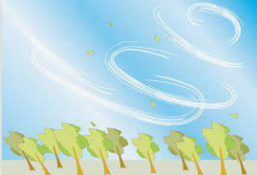 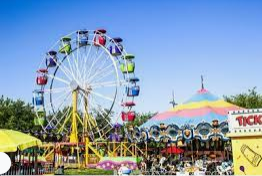 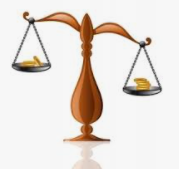 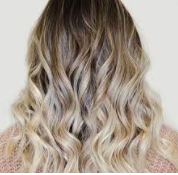 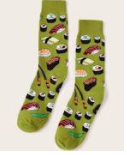 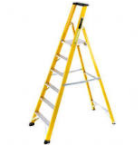 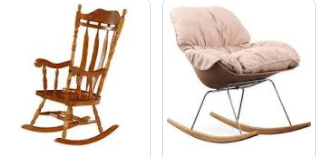 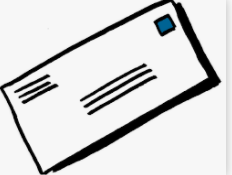 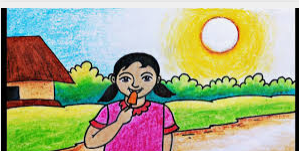 Practise 1Practise 2Practise 3Practise 4Practise 5hardbarkcartparkforkbornsorthornPractise 1Practise 2Practise 3Practise 4Practise 5hardbarkcartparkforkbornsorthorn